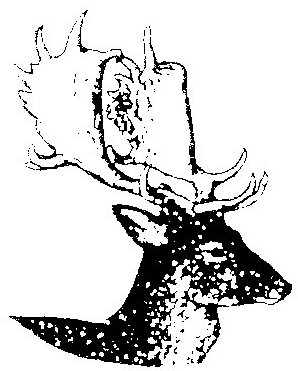 BERKSWICH PARISH COUNCILNotice of an Extraordinary Meeting of the CouncilThursday 13 October 2022 in Walton (Berkswich) Village Hall, Green Gore Lane, Walton on the Hill at 7.00 pmContact: Sue Fullwood, Clerk at berkswichclerk@gmail.com or on 07871 645232Public QuestionsResidents are welcome to bring matters to the Parish Council’s attention within the meeting.  If a detailed response is required it would be helpful for the Clerk to receive your questions in writing, preferably 5 days before the meeting.Agenda22/124	To note apologies for absence22/125 	To record Declarations of Interest regarding items on the agenda22/126	To approve expenditure for work on the War Memorial22/127	To agree agenda items for the next meeting on Tuesday 1 November 2022 at 7.30 pm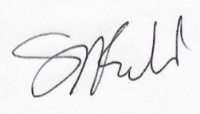 Signed   			Date: 7 October 2022